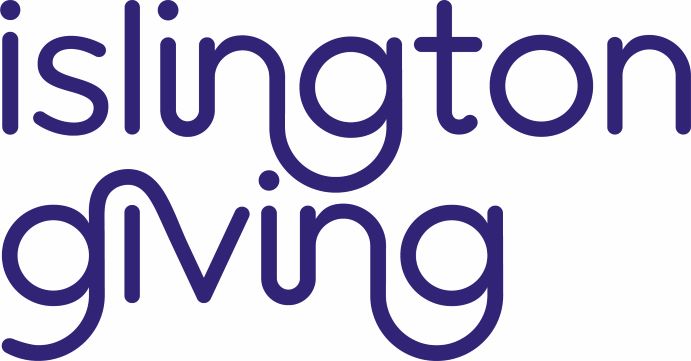 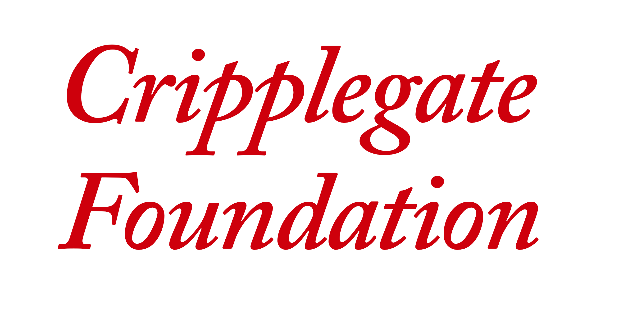 Candidate Information PackDigital Communications ManagerPlease find enclosed:Background briefingAbout the role and about youTerms & ConditionsReferencesEqualities Monitoring formRecruitment processFor further information on Cripplegate Foundation and Islington Giving please go to www.cripplegate.org and www.islingtongiving.org.ukBackground BriefingAre you our next Digital Communications Manager?Do you have a proven track record in designing and delivering digital engagement strategies to raise funds?Do you thrive in small teams where you can work with colleagues on a variety of projects and campaigns? Are you passionate, as we are, about addressing issues around poverty and inequality?If so, then you might be just the person we are looking for to join our small and ambitious teamAbout Islington Giving and Cripplegate FoundationIslington Giving was launched in September 2010, pioneering new ways of raising money and bringing much needed resources into Islington. It was founded by a coalition of funders and is administered by Cripplegate Foundation, a highly successful, independent London grant giving charity.Islington Giving operates as a restricted fund of Cripplegate Foundation and brings together a coalition of local, regional, and national funders, residents, businesses, and voluntary organisations to tackle stubborn issues of poverty and inequality. Islington Giving works with, not for, residents and together we invest in young people, support families, and reach isolated people. Islington Giving’s growing fundraising programme involves local businesses and residents. We have raised over £7m since 2010. Our funding has been raised through a combination of support from trusts and foundations and fundraising from individuals and local businesses which has grown significantly. We raised and distributed over £1.1m in 2020 alone, including through our Islington Giving Crisis Fund focused on support throughout the COVID-19 pandemic.Islington Giving is an ambitious initiative which has attracted widespread local and national interest. London’s Giving, inspired by Islington Giving, was launched in October 2014 and there are now 20 similar ‘Giving’ schemes across London. Cripplegate Foundation (a founding partner and administrator of Islington Giving) is a local grant-making foundation which now has an endowment of some £40 million. Our vision is of a society where everyone has the opportunity to live a rewarding and fulfilled life, free from poverty and inequality. We make grants of £1.7m a year from the income from our endowment and on behalf of others. Cripplegate Foundation operates in the London Borough of Islington and a small part of the City of London. Cripplegate Foundation and Islington Giving have a small passionate and talented staff team. Cripplegate Foundation is overseen by 17 Governors (trustee equivalent) who make a huge contribution to our success, and Islington Giving has its own board which includes representatives from leading coalition partners. Cripplegate Foundation provides operational support to Islington Giving and manages its resources and programmes, including fundraising. Why Islington?Islington is full of opportunity, but can also be a tough place to live, with complex challenges.Islington ranks fourth nationally on income deprivation indicators for older people.38% of children in Islington live in poverty. This is the third highest in London.53% (7,500) of primary school age children, and 70% (5,300) of secondary school age children, are eligible for deprivation Pupil Premium. Levels of depression and serious mental ill-health are the highest in London.Incidence of domestic violence is rising, and disproportionately affects women aged 18–44, as well as BAME women.It is an exciting time to join us!The next few years promise to be pivotal in taking Islington Giving and the place-based giving movement even further. The current post holder has made a significant contribution to the development and leadership of fundraising for Islington Giving, including over the challenging pandemic period, and the new post holder will inherit a strong development and communications baseline.Find out more about our work at www.cripplegate.org and www.islingtongiving.org.uk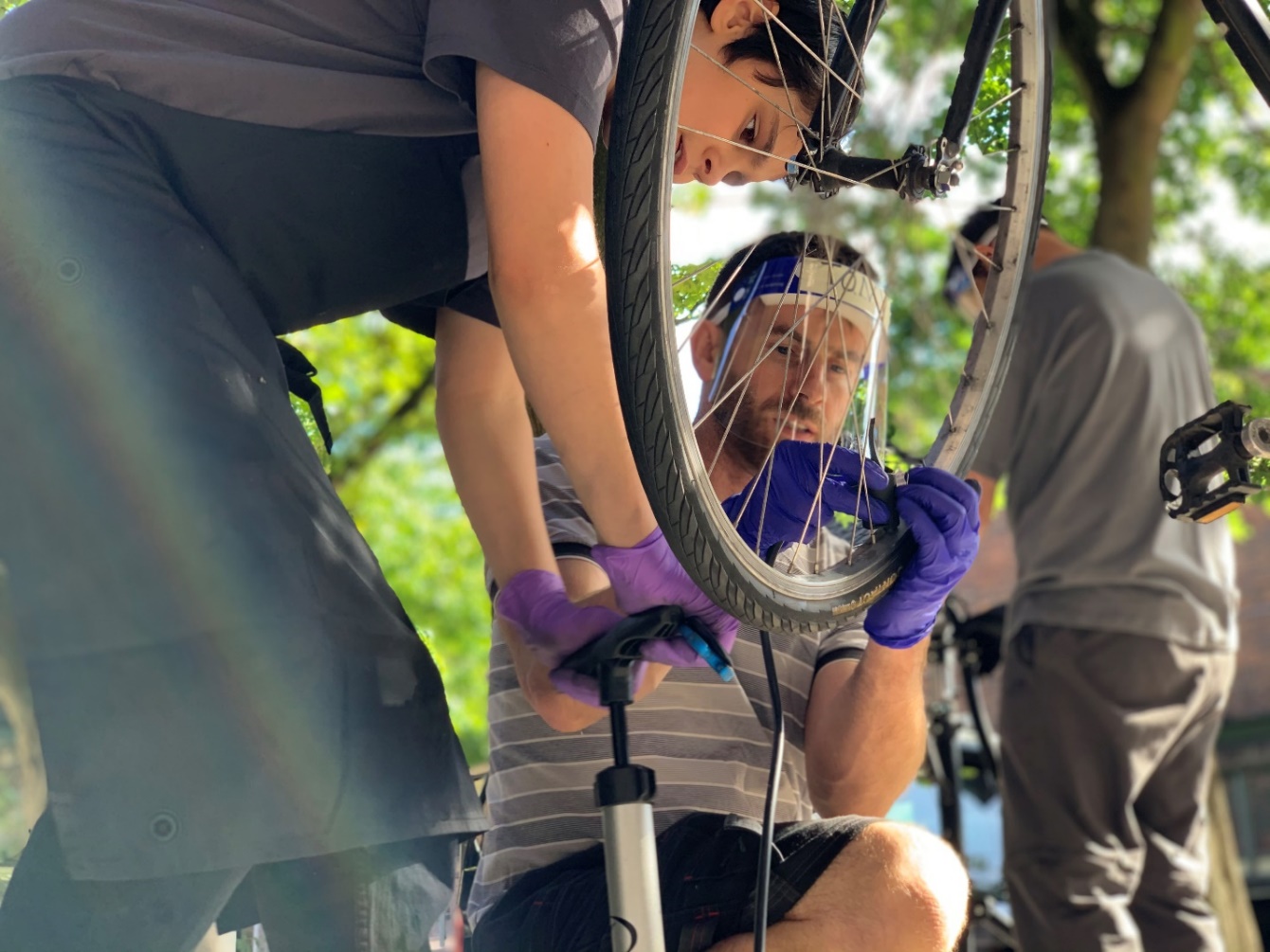 DIGITAL COMMUNICATIONS MANAGERAbout the roleThis role will lead on, and grow, the digital engagement strategy for Islington Giving (75%) and Cripplegate Foundation (25%). You will help to grow our profile with key audiences to raise funds and awareness. Building on recent rebrands and successful appeals, you will help us to engage in a pro-active conversation with stakeholders and contribute to positive experiences for all of our supporters. The post-holder will also support some offline fundraising and communications activity.The nature of this post could shift to suit the skillset of the right candidate – whether your key strengths are in writing compelling online copy, gathering and telling stories, or creating digital marketing campaigns, we’d love to have a conversation with you about how you can contribute to changing lives in Islington for the better.Reports to: Director of Development and Communications Team: working in the Development and Communications team, alongside the Director and the Development & Communications ManagerMain duties and responsibilitiesDigital communications and fundraisingWorking with the Development & Communications team, you will help devise and deliver a digital engagement plan across a range of digital channels to contribute to sustainable long-term support for Islington GivingTo content manage the Islington Giving and Cripplegate Foundation websitesWork with web developer to develop new functionalities and/or keep websites and hosting up to dateTo support and produce online communications with supporters, connecting our work with topical and relevant news stories via digital channelsTo proactively manage our social media presence, seeking new opportunities for growth and engagement through established channels and testing new channels To provide advice and support for colleagues in the use of social mediaTo oversee Search Engine Optimisation (SEO) and the use of third-party contentTo work with colleagues to ensure online and offline communications are alignedBuild, develop and report on paid digital marketing to support further digital engagement and new fundraising campaigns, including Google ads. If necessary by working with third parties (agencies or freelancers)Use Google Analytics to track website traffic and measure effectivenessCRM systemTo support the migration of supporter data from existing systems including MailChimp, donation platform (Donorbox), and eTapestry to a new CRM system, most likely SalesforceTo support the integration of digital marketing channels with Salesforce over the next 12-24 monthsTake responsibility to be the team lead in the use and management of the CRM system (Salesforce)Content development and writingWork with the Programme team and partner groups to identify and gather stories and experiences to amplify local voices and to create compelling content to raise funds and awareness To write content as appropriate for all digital channels and occasionally printTo support the production and commissioning of film and video contentTo ensure all copy is approved by the relevant team memberBrandTo maintain and promote Islington Giving and Cripplegate Foundation brand guidelinesDevelop an effective and comprehensive library of images, publications and video assetsTo proof content developed by colleaguesSupporter communicationsEnsuring a good supporter experience through digital media by prompt response to supporter queries and requestsTo work with the Development & Communications team on digital supporter journeys, ensuring consistent messagingTo ensure supporter records are updated following digital interactions where possibleInternalEnsure compliance with Fundraising Regulator best practice online, as well as the Data Protection Act (2018) in all digital communications (PECR and GDPR)Be an active member of the team, spotting opportunities to collaborate and celebrate successTo keep a record of progress against tasks, and to be self-scheduling and self-administrating in order to ensure workplan is completedEnsure we have a robust set of KPIs and the means to capture data, track, monitor and report on the success of digital communications activity and performance using digital analytics software and platforms as appropriateExternalKeeping up to date on trends in digital fundraising and marketingEnsure appropriate Intellectual property permissions are given before using external contentAppoint, manage, and review external digital partnerships and agencies where appropriateTo build relationships with peers at our partners organisations and other London’s Giving organisations, creating opportunities to collaborate where possibleAssist with the promotion of Cripplegate Foundation and Islington Giving eventsTo undertake any other duties that may reasonably be requestedAbout youInspired by our vision of a society where everyone can live a rewarding and fulfilled life free from poverty and inequality, you will thrive in this post if you want to make a positive change for people who live in Islington. Almost 50% of Islington’s children live in poverty, and we have one of the highest rates of depression in London. Your skills and experience will help us to amplify voices of residents across the borough, sharing compelling stories and inspiring others to get involved.You will be a well-organised individual who is solutions-focused, with a passion for communications and fundraising in the digital space.  You will be confident in advising others on the best ways to deploy time and energy in raising the brand profile and increasing income for our work. You will be comfortable working with competing deadlines and priorities, managing your own workload and the expectations of others. Experience and abilitiesExperience of using digital marketing techniques to achieve organisational goals including to raise funds / new business and awarenessExcellent written and spoken English, with an ability to write compelling content for a range of audiencesExperience of producing digital content for a commercial organisation or charity Excellent IT skills with demonstrable experience of working with CMS (pref. Drupal and Wordpress, Adobe Photoshop and other Adobe products, Canva, Data Analytics, Basic HTML and CSS skills Experience of using and managing CRM databases, preferably SalesforceExperience of using Mailchimp or similar platformDesirableA knowledge and love of the borough of IslingtonStrong knowledge and experience of PPC, SEO, digital analytics platforms, data capture, monitoring and tracking and how to use this to improve our digital performance  Experience of creating effective donation journeys within a fundraising and charity communications environment more broadlySome basic UX and UI design experience (including the use of interactive tools such as Sketch or Figma to prototype new landing pages)Knowledge of using project management tools such as TrelloBasic video editing skillsSome experience using Google Tag Manager Personal qualities and approachAn excellent team player with a collaborative approach to the overall fundraising and communications portfolioSelf-motivated and able to work independently with good time management skills.An excellent project managerA confident communicator with great interpersonal skillsCommitment to the values and mission of Cripplegate Foundation and Islington Giving – making a better life for everyone within the boroughWe value diversity, equality, and inclusivity. Applications are especially welcomed from underrepresented backgrounds, including but not limited to gender, race, age, sexual orientation, disability, and religion. Please let us know if you require any further support with this application, or the role.TERMS AND CONDITIONSThe appointment is subject to an initial six-month period of probation, during which performance will be regularly reviewed. The hours worked are flexible by agreement with the Director of Development and Communications. On completion of the probationary period, notice will be one month on either side.Hours: 			Up to 4 days, 28 hours a week Salary: 			£34,000 - £38,000 per annum pro rata depending on experienceHoliday:  		25 days pro rata, plus 3 days paid leave over ChristmasPension: 	Employee pays at least 5% of salary and Cripplegate Foundation contributes 3%; this increases to 10% after completion of probationReporting to: 		Director of Development and CommunicationsWorking with:		Working alongside the Development & Communications Manager, within the Development & Communications team, as well as working closely with colleagues from the Programmes, Finance & Resources teamsLocation: 	Flexible with some office and remote working. There is currently a general expectation for working from the office for 60% of your working hours. The Cripplegate Foundation offices are located in the heart of Angel, Islington at 13 Elliott’s Place, Islington N1 8HXTraining:	Appropriate training to support the post holder in the role will be offered and agreed with the Director.REFERENCESPlease give the names and addresses of two professional referees, one of whom should be your current or most recent employer. References will only be contacted should you be offered the post after interview. Name: Position: Company/Organisation: Address: Email: Telephone: In what capacity do you know this person?Name: Position: Company/Organisation: Address: Email: Telephone: In what capacity do you know this person?SIGNED:							DATE:	Please note that knowingly giving incorrect information on this application could lead to termination of employment.Equal Opportunities Monitoring Form Strictly confidential To help us ensure that our equal opportunities policy is being carried out please complete all parts of this form. The information given will be kept strictly confidential and only for monitoring purposes. It will not be used as part of the selection process. Job applied for:                         		Advertised where?                           	 1. Gender: What is your gender? Female [ ]       Male [ ]       Intersex [ ]       Non-binary [ ]       Prefer not to say [ ] If you prefer to use your own term, please specify here: ______________ 2. Disability: A disabled person, under the Equality Act 2010, has a physical or mental impairment that has a substantial and long-term adverse effect on their ability to carry out normal day-to-day activities. Do you consider yourself to have a disability?  
Please put an x the appropriate box. Yes [  ]		No [  ]		Prefer not to say [  ] If you answered ‘Yes’ please describe the nature of your disability:                                         This information is requested for monitoring purposes only – if you need any reasonable adjustments you should arrange these separately.  3. Sexuality: What is your sexual orientation? Heterosexual [  ]       Gay [  ]       Lesbian [  ]       Bisexual [  ]       Prefer not to say [  ] If you prefer to use your own term, please specify here: ______________ 4. Age: Please put an x the appropriate box 5. Ethnic group: Please put an x in the appropriate box to indicate your ethnic background. (Categories taken from 2011 census). Thank you for completing this form. It will be filed separately from your application. The Recruitment ProcessTimetableTo ApplyCripplegate Foundation is committed to best practice in Equality, Diversity, and Inclusion We are an equal opportunity and London Living Wage employer. We actively seek and encourage applications from candidates from diverse backgrounds and are keen to ensure that all those that represent the Foundation reflect the communities we serve and the wider community we work in at every level within the organisation.     If you would like to apply for this role, please submit an up-to-date CV and cover letter outlining your suitability for this role.Please send these two documents as well as the Equalities monitoring form and references form, by 10am on Monday 8th November 2021, to recruitment@cripplegate.org.ukInformationFor more information or for an informal chat, please contact lisa.robinson@islingtongiving.org.uk Under 25 [ ] 25–34 [ ] 35–44 [ ] 45–54 [ ] Over 55[ ] Asian or  
Asian British Black or  
Black British White Mixed Other ethnic group [ ] Bangladeshi [ ] Chinese [ ] Indian [ ] Pakistani [ ] Other Asian background, please specify:  
 [ ] African [ ] Caribbean [ ] Other Black background, please specify: [ ] British [ ] Irish [ ] Gypsy/ 
Traveller [ ] Other White background, please specify: [ ] White/Black Caribbean [ ] White/Black African [ ] White/Asian [ ] Other Mixed background, please specify:  
 [ ] Arab [ ] Other ethnic group, please specify: Deadline for applications10am, Monday 8th November 2021Interviews (1 hour Q&A format)Monday 15th November 2021Tuesday 16th November 2021(depending on availability)Final interview (30 minute discussion with Director)Thursday 18th November 2021Decision made & successful candidate notifiedWeek of 22nd November 2021